Table S1. Eight compounds were selected for further characterization based on chemical structure and IC50 values.CompoundLDN ID #StructureIC50 M)133960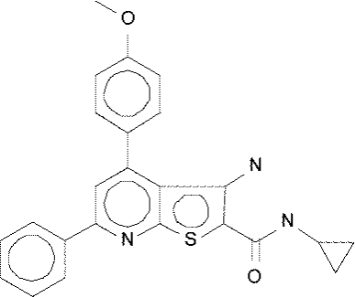 2.22211885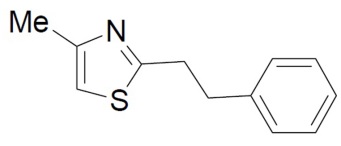 4.133358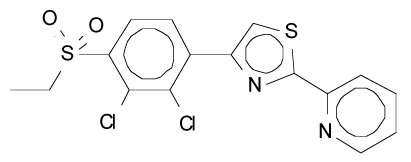 9.741485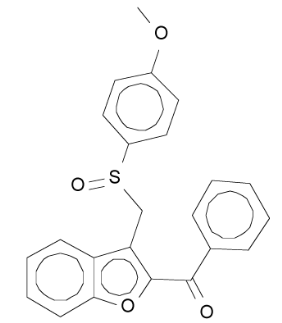 8.7588594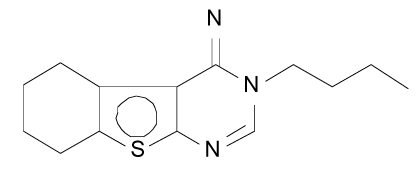 2.9699744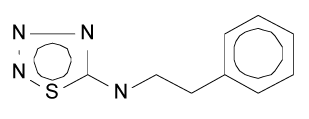 1.4746512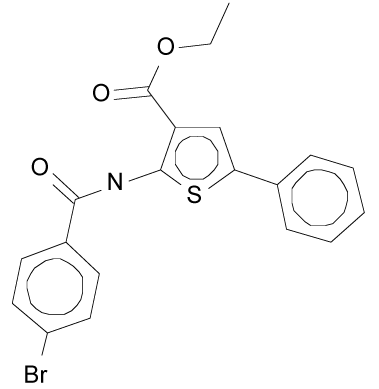 4.9872221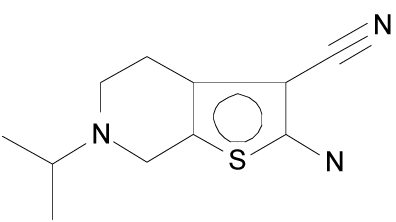 0.98